Lemishevsky Vitaliy AlexandrovichCertificates:Experience:Documents and further information:Tanker fleet from 2007.Position applied for: 2nd EngineerDate of birth: 08.07.1978 (age: 39)Citizenship: UkraineResidence permit in Ukraine: YesCountry of residence: UkraineCity of residence: OdessaPermanent address: Razumovskaya str.Contact Tel. No: +38 (050) 665-99-29E-Mail: Vitaliy.Lem@gmail.comSkype: vitaliylemU.S. visa: Yes. Expiration date 15.05.2026E.U. visa: NoUkrainian biometric international passport: Not specifiedDate available from: 10.07.2017English knowledge: GoodMinimum salary: 10000 $ per monthTypeNumberPlace of issueDate of expirySecond Class Engineer17.09.2020Gas Tanker Advanced29.10.2019Chem.Tanker Advanced25.07.2019Oil Tanker Advanced25.07.2019PositionFrom / ToVessel nameVessel typeDWTMEBHPFlagShipownerCrewing2nd Engineer01.12.2016-07.04.2017Elka ElefsisProduct Tanker51425MAN B&W 6G50ME-B9.310320MonroviaEPCNavigator2nd Engineer30.05.2016-10.10.2016SeatroutOil Product Tanker40000MAN  B&W SL58/6415228BremenGerman Tanker ShippingMarlow Navigation Ukraine3rd Engineer25.10.2015-05.03.2016Chembulk WestportChemical Tanker32044Akasaka-6UEC52LS10850MajuroChembulk Corpor.Danika3rd Engineer12.11.2014-27.04.2015Northsea BetaChemical Tanker8615MAN B&W 8L27/383648MaltaITM V.GroupLibra3rd Engineer17.02.2014-18.06.2014Northsea BetaChemical Tanker8615MAN B&W 8L27/383648MaltaITM V.GroupLibra3rd Engineer08.04.2013-04.09.2013Northsea BetaChemical Tanker8615MAN B&W8L27/383648MaltaITM V.GroupLibra3rd Engineer18.07.2012-21.01.2013Maran CanopusVLCC - Very Large Crude Oil Carrier320000B&W 6S90MC43000PiraeusMaran TankersEuro Crew3rd Engineer29.11.2011-20.04.2012LiberaChemical Tanker40000B&W 6S50MC11640MonroviaMedcair Corp.Euro Crew3rd Engineer12.12.2010-20.07.2011Astro PhoenixCrude Oil Tanker155000B&W 6S70MC20000PiraeusMaran TankersEuro Crew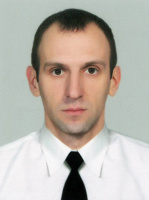 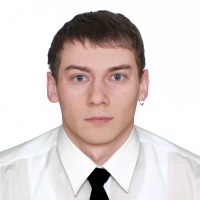 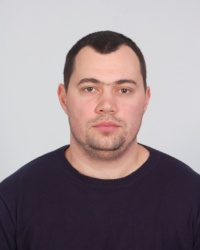 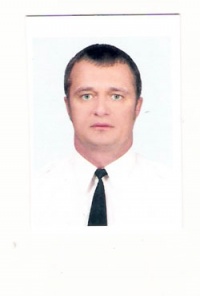 